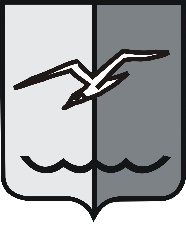 РОССИЙСКАЯ ФЕДЕРАЦИЯМОСКОВСКАЯ ОБЛАСТЬСОВЕТ ДЕПУТАТОВ городского округа ЛОБНЯР Е Ш Е Н И Еот 25.12.2018 г. № 260/37О внесении изменений в некоторые нормативные правовые акты городского округа Лобня	В соответствии с Уставом городского округа Лобня, учитывая мнения депутатов, 	Совет депутатов РЕШИЛ:1. Внести в Положение от 27.03.2008 г. № 63/46 «О комитете по управлению имуществом Администрации города Лобня Московской области» (с учетом изменений, внесенных решениями Совета депутатов от 25.09.2012 года № 226/11, от 27.11.2012 года № 297/13, от 28.01.2015 года № 7/1, от 30.01.2017 года № 169/9) следующие изменения:1) в наименовании и по всему тексту Положения слово «город» в соответствующем падеже заменить словами «городской округ» в соответствующем падеже.2. Внести в Положение от 28.04.2008 г. № 87/47 «О погребении и похоронном деле на территории города Лобня» (с учетом изменений, внесенных решениями Совета депутатов от 28.05.2009 г. № 87/3, от 26.02.2013 г. № 370/16, от 30.01.2018 г. № 10/23) следующие изменения:1) в наименовании и по всему тексту Положения слово «город» в соответствующем падеже заменить словами «городской округ» в соответствующем падеже.3. Внести в Положение от 24.04.2008 г. № 92/47 «О порядке присвоения адресов объектам недвижимости, расположенным на территории города Лобня» (с учетом изменений, внесенных решениями Совета депутатов от 29.06.2009 г. № 121/4) следующие изменения:1) в наименовании, пунктах 1.1, 1.2, 1.4, 1.8, 3.1.1, 3.2.1, 3.3.3, 3.4.2, 3.4.3, 4.1, 4.2, 4.3, 4.4, 4.6, 4.8, 5.3 Положения слово «город» в соответствующем падеже заменить словами «городской округ» в соответствующем падеже;2) в пунктах 3.2.1, 4.1, 4.6 слова «отдел архитектуры и градостроительства» в соответствующем падеже заменить словами «отдел строительства и архитектуры» в соответствующем падеже;3) в пункте 4.3 слова «Главным архитектором» заменить словами «постановлением Главы»;4) в пункте 5.2 слова «город – г.» заменить словами «городской округ – г.о.»;5) пункт 5.3 изложить в следующей редакции:«5.3. Пример написания адреса Объекта:«Российская Федерация, Московская область, городской округ Лобня, улица Ленина, дом 65» или «Российская Федерация, Московская обл., г.о. Лобня, ул. Ленина, д. 65»«Российская Федерация, Московская область, городской округ Лобня, микрорайон Луговая, улица Фрунзе, дом 3А» (в отношении объектов недвижимости, расположенных на территории микрорайона Луговая) или «Российская Федерация, Московская обл., г.о. Лобня, мкр. Луговая, ул. Фрунзе, д. 3А».4. Внести в Положение от 28.08.2008 г. № 152/50 «О порядке создания, реорганизации и ликвидации муниципальных унитарных предприятий находящихся в собственности муниципального образования «город Лобня» (с учетом изменений, внесенных решениями Совета депутатов от 26.02.2013 г. № 371/16, от 30.01.2017 г. № 167/9) следующие изменения:1) в наименовании и по всему тексту Положения слово «город» в соответствующем падеже заменить словами «городской округ» в соответствующем падеже.5. Внести в Положение от 28.08.2008 г. № 153/50 «О порядке регулирования и установления тарифов на услуги, предоставляемые муниципальными предприятиями и учреждениями города Лобня» (с учетом изменений, внесенных решениями Совета депутатов от 26.02.2013 г. № 369/16, от 26.03.2013 г. № 387/18, от 20.06.2017г. № 293/16) следующие изменения:1) в наименовании и по всему тексту Положения слово «город» в соответствующем падеже заменить словами «городской округ» в соответствующем падеже.6. Внести в Положение от 28.08.2008 г. № 158/50 «О предоставлении ежегодных оплачиваемых отпусков работникам органов местного самоуправления города Лобня следующие изменения:1) в наименовании и по всему тексту Положения слово «город» в соответствующем падеже заменить словами «городской округ» в соответствующем падеже;2) в пункте 3.2 слова «но не более 15» заменить словами «но не более 10».7. Внести в Положение от 23.10.2008 г. № 220/52 «О квалификационном экзамене и классных чинах лиц, служащих города Лобня» (с учетом изменений, внесенных решениями Совета депутатов от 29 мая 2014 года № 93/33, от 30.08.2016 года № 114/65) следующие изменения:1) в наименовании и по всему тексту Положения слово «город» в соответствующем падеже заменить словами «городской округ» в соответствующем падеже.8. Внести в Положение от 25.12.2008 г. № 283/55 «О перечне должностей и условиях оплаты труда лиц, замещающих должности, не относящиеся к должностям муниципальной службы, и осуществляющих техническое обеспечение деятельности органов местного самоуправления города Лобня» (с учетом изменений, внесенных решениями Совета депутатов от 24.06.2010 г. № 137/18, от 29.05.2014 г. № 94/33, от 30.06.2015 г. № 105/48, от 25.12.2015 г. № 205/54, от 25.04.2017г. № 241/13) следующие изменения:1) в наименовании, в приложении к Положению и по всему тексту Положения слово «город» в соответствующем падеже заменить словами «городской округ» в соответствующем падеже.9. Опубликовать настоящее решение в газете «Лобня» и разместить на официальном сайте городского округа Лобня.10. Настоящее решение вступает в силу со дня его официального опубликования в газете «Лобня».11. Контроль за исполнением настоящего решения возложить на Н.Н. Гречишникова - Председателя Совета депутатов городского округа Лобня.Председатель Совета депутатов				Глава городского округа Лобня						городского округа Лобня		Н.Н. Гречишников						      Е.В. Смышляев«26» 12. 2018 г.